Publicado en  el 30/09/2016 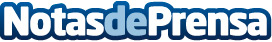 Informática, arquitectura o finanzas, las carreras con más salida laboral, según el World Economic Forum Basándose en el estudio "The State of Opportunity" del portal de empleo Indeed, que ha analizado las profesiones con una remuneración superior a los 57.700 dólares al año, y que hayan tenido un incremento del 25% en los últimos 10 añosDatos de contacto:Nota de prensa publicada en: https://www.notasdeprensa.es/informatica-arquitectura-o-finanzas-las Categorias: Recursos humanos http://www.notasdeprensa.es